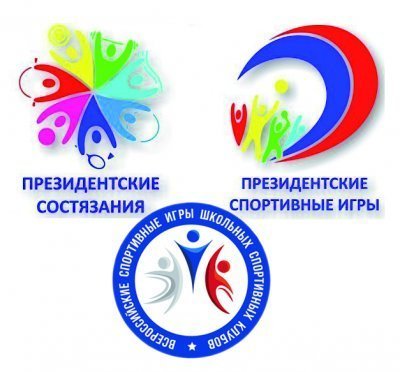 Всероссийские соревнования  школьников  «Президентские спортивные игры»   КГБОУ «Железногорская школа интернат»      Таблица результатов соревнований по лыжному биатлонуСтадион «Снежинка», дистанция 500м№ФИОклассвремяместо1Лутфуллин Максим6 А1м 10сек92Соколенко Данил6 А42 сек63Чулков Юрий6 А53 сек84Жихарев Давид7 А28 сек35Сунцов Данил7 А40 сек56Сычев Евгений7 А26 сек27Фабрициус Данила7 А24 сек18Бачаев Константин8 А53 сек89Бурцев Александр8 А46 сек710Матросов Иван8 А40 сек511Никонцев Иван8 А42 сек612Солонина Наталья8 А29 сек113Шехоркин Максим8 А35 сек414Давыдов Владислав9  А40 сек515Даценко Алина9 А1мин20сек216Иванов Сергей9 А1м 09 секвне зачета